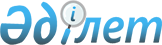 Об организации общественных работ в Тайыншинском районе в 2016 году
					
			Утративший силу
			
			
		
					Постановление акимата Тайыншинского района Северо-Казахстанской области от 24 декабря 2015 года № 534. Зарегистрировано Департаментом юстиции Северо-Казахстанской области 15 января 2016 года № 3558. Утратило силу постановлением акимата Тайыншинского района Северо-Казахстанской области от 13 мая 2016 года N 204      Сноска. Утратило силу постановлением акимата Тайыншинского района Северо-Казахстанской области от 13.05.2016 N 204 (вводится в действие со дня подписания).

      В соответствии с подпунктом 5) статьи 7, статьей 20 Закона Республики Казахстан от 23 января 2001 года "О занятости населения", постановлением Правительства Республики Казахстан от 19 июня 2001 года № 836 "О мерах по реализации Закона Республики Казахстан от 23 января 2001 года "О занятости населения" акимат Тайыншинского района Северо-Казахстанской области ПОСТАНОВЛЯЕТ: 

      1. Организовать общественные работы в Тайыншинском районе Северо-Казахстанской области в 2016 году. 

      2. Утвердить перечень организаций, виды и объемы общественных работ на 2016 год согласно приложению к настоящему постановлению. 

      3. Определить спрос и предложение на общественные работы:

      в количестве заявленной потребности рабочих мест – 330 рабочих мест, 

      в количестве утвержденной потребности рабочих мест – 330 рабочих мест.

      4. Оплату труда работников, занятых на общественных работах, производить из средств местного бюджета, в размере минимальной заработной платы в соответствии с Законом Республики Казахстан от 30 ноября 2015 года "О республиканском бюджете на 2016-2018 годы". 

      5. Условия общественных работ определяются в соответствии с действующим трудовым законодательством Республики Казахстан продолжительностью рабочей недели 5 дней с двумя выходными (суббота, воскресенье), восьмичасовой рабочий день, обеденный перерыв 1 час, исходя из условий труда, применяются гибкие формы организации рабочего времени, предусмотренные трудовым договором, заключаемые между работниками и работодателями.

       Работникам, работающим в холодное время года на открытом воздухе или в закрытых необогреваемых помещениях, а также занятым на погрузочно-разгрузочных работах, предоставляются специальные перерывы для обогрева и отдыха, которые включаются в рабочее время. Работодатель обязан обеспечить оборудование помещений для обогрева и отдыха работников.

      6. Коммунальному государственному учреждению "Центр занятости населения Тайыншинского района Северо-Казахстанской области" государственного учреждения "Отдел занятости и социальных программ Тайыншинского района Северо-Казахстанской области" акимата Тайыншинского района Северо-Казахстанской области осуществлять направление безработных граждан на общественные работы в соответствии с утвержденным Перечнем в пределах средств, предусмотренных в бюджете района на проведение общественных работ.

      7. Контроль за исполнением настоящего постановления возложить на курирующего заместителя акима Тайыншинского района Северо-Казахстанской области.

      8. Настоящее постановление вводится в действие по истечении десяти календарных дней после дня его первого официального опубликования и распространяется на правоотношения, возникшие с 1 января 2016 года.

 Перечень организаций, виды и объемы общественных работ на 2016 год
					© 2012. РГП на ПХВ «Институт законодательства и правовой информации Республики Казахстан» Министерства юстиции Республики Казахстан
				
      Аким Тайыншинского района 
Северо-Казахстанской области

Е. Иманслям

      "СОГЛАСОВАНО" 
Руководитель республиканского 
государственного учреждения 
"Управление юстиции
Тайыншинского района 
Департамента юстиции 
Северо-Казахстанской области
Министерства юстиции 
Республики Казахстан" 
24 декабря 2015 года

Е. Грищенко 

      Начальник республиканского 
государственного учреждения 
"Отдел по делам обороны 
Тайыншинского района 
Северо-Казахстанской области" 
Министерства обороны 
Республики Казахстан
24 декабря 2015 года

Т. Турабай

      Директор коммунального 
государственного учреждения 
"Тайыншинский районный 
архив" управления культуры, 
архивов и документации 
Северо-Казахстанской области
акимата Северо-Казахстанской 
области
24 декабря 2015 года

Ж. Космагамбетов 

      Председатель Тайыншинского 
районного суда 
Северо-Казахстанской области
24 декабря 2015 года

М. Рамазанов 
Приложение к постановлению акимата Тайыншинского района Северо-Казахстанской области от 24 декабря 2015 года № 534№

Наименование организации

Вид общественных работ

Объем работы

Количество рабочих мест

1

Государственное учреждение "Аппарат акима Абайского сельского округа Тайыншинского района Северо-Казахстанской области"

Благоустройство территорий, посадка деревьев, разбивка цветников, сохранение развития лесопаркового хозяйства, зон отдыха.

Участие в благоустройстве кладбищ, свалок, в том числе организация сбора отходов

Ежедневная уборка улиц 5 километров, подрезка деревьев.

Благоустройство свалок – 50000 квадратных метров, благоустройство кладбищ - 30 квадратных метров

8

1

Государственное учреждение "Аппарат акима Абайского сельского округа Тайыншинского района Северо-Казахстанской области"

Помощь в переписи домашних хозяйств и составления похозяйственных книг

Обход 516 дворов

2

1

Государственное учреждение "Аппарат акима Абайского сельского округа Тайыншинского района Северо-Казахстанской области"

Оказание помощи в обработке и подготовке к хранению документации в государственных учреждениях

Подготовка документов к хранению – 50 дел

1

2

Государственное учреждение "Аппарат акима Алаботинского сельского округа Тайыншинского района Северо-Казахстанской области"

Благоустройство территорий, посадка деревьев, разбивка цветников, сохранение развития лесопаркового хозяйства, зон отдыха

Ежедневная уборка улиц 12 километров, посадка деревьев – 150 шт.

7

2

Государственное учреждение "Аппарат акима Алаботинского сельского округа Тайыншинского района Северо-Казахстанской области"

Помощь в переписи домашних хозяйств и составления похозяйственных книг

Обход 370 дворов

2

2

Государственное учреждение "Аппарат акима Алаботинского сельского округа Тайыншинского района Северо-Казахстанской области"

Оказание помощи в обработке и подготовке к хранению документации в государственных учреждениях

Подготовка документов к хранению – 150 дел

1

3

Государственное учреждение "Аппарат акима Амандыкского сельского округа Тайыншинского района Северо-Казахстанской области"

Благоустройство территорий, посадка деревьев, разбивка цветников, сохранение развития лесопаркового хозяйства, зон отдыха

Ежедневная уборка улиц 10 километров, посадка деревьев – 28 шт.

9

3

Государственное учреждение "Аппарат акима Амандыкского сельского округа Тайыншинского района Северо-Казахстанской области"

Помощь в переписи домашних хозяйств и составления похозяйственных книг

Обход 443 дворов

2

3

Государственное учреждение "Аппарат акима Амандыкского сельского округа Тайыншинского района Северо-Казахстанской области"

Оказание помощи в обработке и подготовке к хранению документации в государственных учреждениях

Подготовка документов к хранению – 60 дел

1

4

Государственное учреждение "Аппарат акима Большеизюмовского сельского округа Тайыншинского района Северо-Казахстанской области"

Благоустройство территорий, посадка деревьев, разбивка цветников, сохранение развития лесопаркового хозяйства, зон отдыха

Ежедневная уборка улиц 10 километров, подрезка деревьев – 150 шт.

9

4

Государственное учреждение "Аппарат акима Большеизюмовского сельского округа Тайыншинского района Северо-Казахстанской области"

Помощь в переписи домашних хозяйств и составления похозяйственных книг

Обход 640 дворов 

2

4

Государственное учреждение "Аппарат акима Большеизюмовского сельского округа Тайыншинского района Северо-Казахстанской области"

Оказание помощи в обработке и подготовке к хранению документации в государственных учреждениях

Подготовка документов к хранению – 70 дел

1

5

Государственное учреждение "Аппарат акима Драгомировского сельского округа Тайыншинского района Северо-Казахстанской области"

Благоустройство территорий, посадка деревьев, разбивка цветников, сохранение развития лесопаркового хозяйства, зон отдыха.

Участие в благоустройстве кладбищ, свалок, в том числе организация сбора отходов

Ежедневная уборка улиц 12 километров, подрезка деревьев – 150 шт.

Благоустройство свалок – 20000 квадратных метров, благоустройство кладбищ - 5000 квадратных метров

9

5

Государственное учреждение "Аппарат акима Драгомировского сельского округа Тайыншинского района Северо-Казахстанской области"

Помощь в переписи домашних хозяйств и составления похозяйственных книг

Обход 80 дворов

2

5

Государственное учреждение "Аппарат акима Драгомировского сельского округа Тайыншинского района Северо-Казахстанской области"

Оказание помощи в обработке и подготовке к хранению документации в государственных учреждениях

Подготовка документов к хранению – 200 дел

1

6

Государственное учреждение "Аппарат акима Донецкого сельского округа Тайыншинского района Северо-Казахстанской области"

Благоустройство территорий, посадка деревьев, разбивка цветников, сохранение развития лесопаркового хозяйства, зон отдыха.

Участие в благоустройстве кладбищ, свалок, в том числе организация сбора отходов

Ежедневная уборка улиц 8 километров, подрезка 130 деревьев.

Благоустройство свалок – 20000 квадратных метров, благоустройство кладбищ - 5000 квадратных метров

8

6

Государственное учреждение "Аппарат акима Донецкого сельского округа Тайыншинского района Северо-Казахстанской области"

Помощь в переписи домашних хозяйств и составления похозяйственных книг

Обход 710 дворов 

2

6

Государственное учреждение "Аппарат акима Донецкого сельского округа Тайыншинского района Северо-Казахстанской области"

Оказание помощи в обработке и подготовке к хранению документации в государственных учреждениях

Подготовка документов к хранению – 50 дел 

1

7

Государственное учреждение "Аппарат акима Зеленогайского сельского округа Тайыншинского района Северо-Казахстанской области"

Благоустройство территорий, посадка деревьев, разбивка цветников, сохранение развития лесопаркового хозяйства, зон отдыха

Ежедневная уборка улиц 2 километра, подрезка 100 деревьев

6

7

Государственное учреждение "Аппарат акима Зеленогайского сельского округа Тайыншинского района Северо-Казахстанской области"

Помощь в переписи домашних хозяйств и составления похозяйственных книг

Обход 605 дворов

2

7

Государственное учреждение "Аппарат акима Зеленогайского сельского округа Тайыншинского района Северо-Казахстанской области"

Оказание помощи в обработке и подготовке к хранению документации в государственных учреждениях

Подготовка документов к хранению – 200 дел

1

8

Государственное учреждение "Аппарат акима Келлеровского сельского округа Тайыншинского района 

Северо-Казахстанской области"

Благоустройство территорий, посадка деревьев, разбивка цветников, сохранение развития лесопаркового хозяйства, зон отдыха. Участие в благоустройстве кладбищ

Ежедневная уборка улиц 12,5 километров, подрезка 1000 деревьев.

Благоустройство кладбищ - 5000 квадратных метров

18

8

Государственное учреждение "Аппарат акима Келлеровского сельского округа Тайыншинского района 

Северо-Казахстанской области"

Помощь в переписи домашних хозяйств и составления похозяйственных книг

Обход 1006 дворов

4

8

Государственное учреждение "Аппарат акима Келлеровского сельского округа Тайыншинского района 

Северо-Казахстанской области"

Оказание помощи в обработке и подготовке к хранению документации в государственных учреждениях

Подготовка документов к хранению – 200 дел

1

9

Государственное учреждение "Аппарат акима Кировского сельского округа Тайыншинского района 

Северо-Казахстанской области"

Благоустройство территорий, посадка деревьев, разбивка цветников, сохранение развития лесопаркового хозяйства, зон отдыха

Ежедневная уборка улиц 16 километров, подрезка деревьев

8

9

Государственное учреждение "Аппарат акима Кировского сельского округа Тайыншинского района 

Северо-Казахстанской области"

Помощь в переписи домашнего подсобного хозяйства 

Обход 420 дворов

2

9

Государственное учреждение "Аппарат акима Кировского сельского округа Тайыншинского района 

Северо-Казахстанской области"

Оказание помощи в обработке и подготовке к хранению документации в государственных учреждениях

Подготовка документов к хранению – 25 дел

1

10

Государственное учреждение "Аппарат акима Краснополянского сельского округа Тайыншинского района 

Северо-Казахстанской области"

Благоустройство территорий, посадка деревьев, разбивка цветников, сохранение развития лесопаркового хозяйства, зон отдыха

Ежедневная уборка улиц 27 километров, подрезка деревьев 180 шт.

12

10

Государственное учреждение "Аппарат акима Краснополянского сельского округа Тайыншинского района 

Северо-Казахстанской области"

Помощь в переписи домашнего подсобного хозяйства 

Обход 600 дворов

4

10

Государственное учреждение "Аппарат акима Краснополянского сельского округа Тайыншинского района 

Северо-Казахстанской области"

Оказание помощи в обработке и подготовке к хранению документации в государственных учреждениях

Подготовка документов к хранению – 100 дел

1

11

Государственное учреждение "Аппарат акима Летовочного сельского округа Тайыншинского района 

Северо-Казахстанской области"

Благоустройство территорий, посадка деревьев, разбивка цветников, сохранение развития лесопаркового хозяйства, зон отдыха.

Участие в благоустройстве кладбищ, свалок, в том числе организация сбора отходов

Ежедневная уборка улиц 12 километров, подрезка деревьев.

Благоустройство свалок – 20000 квадратных метров, благоустройство кладбищ - 5000 квадратных метров

15

11

Государственное учреждение "Аппарат акима Летовочного сельского округа Тайыншинского района 

Северо-Казахстанской области"

Помощь в переписи домашнего подсобного хозяйства 

Обход 821 дворов

4

11

Государственное учреждение "Аппарат акима Летовочного сельского округа Тайыншинского района 

Северо-Казахстанской области"

Оказание помощи в обработке и подготовке к хранению документации в государственных учреждениях

Подготовка документов к хранению – 50 дел

1

12

Государственное учреждение "Аппарат акима Мироновского сельского округа Тайыншинского района 

Северо-Казахстанской области"

Благоустройство территорий, посадка деревьев, разбивка цветников, сохранение развития лесопаркового хозяйства, зон отдыха

участие в благоустройстве кладбищ, свалок, в том числе организация сбора отходов.

Ежедневная уборка улиц 8 километров, подрезка деревьев

Благоустройство свалок – 20000 квадратных метров, благоустройство кладбищ - 5000 квадратных метров.

9

12

Государственное учреждение "Аппарат акима Мироновского сельского округа Тайыншинского района 

Северо-Казахстанской области"

Помощь в переписи домашнего подсобного хозяйства 

Обход 323 дворов

2

12

Государственное учреждение "Аппарат акима Мироновского сельского округа Тайыншинского района 

Северо-Казахстанской области"

Оказание помощи в обработке и подготовке к хранению документации в государственных учреждениях

Подготовка документов к хранению – 45 дел

1

13

Государственное учреждение "Аппарат акима Рощинского сельского округа Тайыншинского района 

Северо-Казахстанской области"

Благоустройство территорий, посадка деревьев, разбивка цветников, сохранение развития лесопаркового хозяйства, зон отдыха

Ежедневная уборка улиц 12 километров, подрезка деревьев

9

13

Государственное учреждение "Аппарат акима Рощинского сельского округа Тайыншинского района 

Северо-Казахстанской области"

Помощь в переписи домашнего подсобного хозяйства 

Обход 451 дворов

2

13

Государственное учреждение "Аппарат акима Рощинского сельского округа Тайыншинского района 

Северо-Казахстанской области"

Оказание помощи в обработке и подготовке к хранению документации в государственных учреждениях

Подготовка документов к хранению – 80 дел

1

14

Государственное учреждение "Аппарат акима Тендыкского сельского округа Тайыншинского района 

Северо-Казахстанской области"

Благоустройство территорий, посадка деревьев, разбивка цветников, сохранение развития лесопаркового хозяйства, зон отдыха.

Участие в благоустройстве кладбищ, свалок, в том числе организация сбора отходов

Ежедневная уборка улиц 12 километров, подрезка деревьев.

Благоустройство свалок – 10000 квадратных метров, благоустройство кладбищ - 5000 квадратных метров

5

14

Государственное учреждение "Аппарат акима Тендыкского сельского округа Тайыншинского района 

Северо-Казахстанской области"

Помощь в переписи домашнего подсобного хозяйства 

Обход 210 дворов

2

14

Государственное учреждение "Аппарат акима Тендыкского сельского округа Тайыншинского района 

Северо-Казахстанской области"

Оказание помощи в обработке и подготовке к хранению документации в государственных учреждениях

Подготовка документов к хранению – 50 дел

1

15

Государственное учреждение "Аппарат акима Тихоокеанского сельского округа Тайыншинского района 

Северо-Казахстанской области"

Благоустройство территорий, посадка деревьев, разбивка цветников, сохранение развития лесопаркового хозяйства, зон отдыха

Ежедневная уборка улиц 12 километров, подрезка деревьев

5

15

Государственное учреждение "Аппарат акима Тихоокеанского сельского округа Тайыншинского района 

Северо-Казахстанской области"

Помощь в переписи домашнего подсобного хозяйства 

Обход 271 дворов

2

15

Государственное учреждение "Аппарат акима Тихоокеанского сельского округа Тайыншинского района 

Северо-Казахстанской области"

Оказание помощи в обработке и подготовке к хранению документации в государственных учреждениях

Подготовка документов к хранению – 30 дел

1

16

Государственное учреждение "Аппарат акима Чермошнянского сельского округа Тайыншинского района 

Северо-Казахстанской области"

Благоустройство территорий, посадка деревьев, разбивка цветников, сохранение развития лесопаркового хозяйства, зон отдыха.

Участие в благоустройстве кладбищ, свалок, в том числе организация сбора отходов

Ежедневная уборка улиц 12 километров, подрезка деревьев.

Благоустройство свалок – 20000 квадратных метров, благоустройство кладбищ - 5000 квадратных метров

15

16

Государственное учреждение "Аппарат акима Чермошнянского сельского округа Тайыншинского района 

Северо-Казахстанской области"

Помощь в переписи домашнего подсобного хозяйства 

Обход 726 дворов

3

16

Государственное учреждение "Аппарат акима Чермошнянского сельского округа Тайыншинского района 

Северо-Казахстанской области"

Оказание помощи в обработке и подготовке к хранению документации в государственных учреждениях

Подготовка документов к хранению – 50 дел

1

17

Государственное учреждение "Аппарат акима Чкаловского сельского округа Тайыншинского района 

Северо-Казахстанской области"

Благоустройство территорий, посадка деревьев, разбивка цветников, сохранение развития лесопаркового хозяйства, зон отдыха.

Участие в благоустройстве кладбищ, свалок, в том числе организация сбора отходов

Ежедневная уборка улиц 12 километров, подрезка 250 деревьев Благоустройство свалок – 20000 квадратных метров, благоустройство кладбищ - 5000 квадратных метров

22

17

Государственное учреждение "Аппарат акима Чкаловского сельского округа Тайыншинского района 

Северо-Казахстанской области"

Помощь в переписи домашнего подсобного хозяйства 

Обход 532 дворов

4

17

Государственное учреждение "Аппарат акима Чкаловского сельского округа Тайыншинского района 

Северо-Казахстанской области"

Оказание помощи в обработке и подготовке к хранению документации в государственных учреждениях

Подготовка документов к хранению – 50 дел

1

18

Государственное учреждение "Аппарат акима Яснополянского сельского округа Тайыншинского района 

Северо-Казахстанской области"

Благоустройство территорий, посадка деревьев, разбивка цветников, сохранение развития лесопаркового хозяйства, зон отдыха.

Участие в благоустройстве кладбищ, свалок, в том числе организация сбора отходов

Ежедневная уборка улиц 17 километров, подрезка деревьев.

Благоустройство свалок – 24000 квадратных метров, благоустройство кладбищ - 5500 квадратных метров

12

18

Государственное учреждение "Аппарат акима Яснополянского сельского округа Тайыншинского района 

Северо-Казахстанской области"

Помощь в переписи домашних хозяйств и составления похозяйственных книг

Обход 970 дворов

2

18

Государственное учреждение "Аппарат акима Яснополянского сельского округа Тайыншинского района 

Северо-Казахстанской области"

Оказание помощи в обработке и подготовке к хранению документации в государственных учреждениях

Подготовка документов к хранению – 143 дела

1

19

Государственное учреждение "Аппарат акима города Тайынша Тайыншинского района 

Северо-Казахстанской области"

Благоустройство территорий, посадка деревьев, разбивка цветников, сохранение развития лесопаркового хозяйства, зон отдыха

Ежедневная уборка улиц 47,6 километров, подрезка 360 деревьев, разбивка цветников, развития лесопаркового хозяйства, зоны отдыха

58

19

Государственное учреждение "Аппарат акима города Тайынша Тайыншинского района 

Северо-Казахстанской области"

Оказание помощи в обработке и подготовке к хранению документации в государственных учреждениях

Подготовка документов к хранению – 34486 листов

7

20

Государственное учреждение "Отдел занятости и социальных программ Тайыншинского района 

Северо-Казахстанской области"

Оказание помощи в обработке и подготовке к хранению документации в государственных учреждениях

Подготовка документов к хранению – 30000 листов

7

21

Государственное учреждение "Управление юстиции Тайыншинского района Департамента юстиции 

Северо-Казахстанской области Министерства юстиции Республики Казахстан"

Оказание помощи в обработке и подготовке к хранению документации в государственных учреждениях

Подготовка документов к хранению – 2500 листов

4

22

Коммунальное государственное учреждение "Тайыншинский районный архив" управления культуры, архивов и документации 

Северо-Казахстанской области акимата Северо-Казахстанской области

Оказание помощи в обработке и подготовке к хранению документации в государственных учреждениях

Подготовка документов к хранению – 300 дел

1

23

Республиканское государственное учреждение "Отдел по делам обороны Тайыншинского района 

Северо-Казахстанской области" Министерства обороны Республики Казахстан

Оказание помощи в проверке учетно – воинских документов

Обход 2000 дворов

3

24

Тайыншинский районный суд 

Северо-Казахстанской области 

Оказание помощи в обработке и подготовке к хранению документации в государственных учреждениях

Подготовка документов к хранению – 5000 дел

1

